GROUPES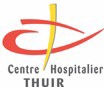 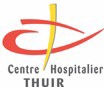      D’ECHANGES CLINIQUES 2019       C.R.I.A.V.S / D.S.A.V.S 66 / 11Objectifs: Partager sa pratique auprès des auteurs de violence sexuelle, construire une réflexion dans le penser ensemble, échanger et mettre en perspective la clinique de l’agir violent sexuel chez les personnes mineures et majeures.Fonctionnement: Présentation d’une situation autour d’une problématique proposée par un participant/ une équipe. Echanges pluridisciplinaires sur nos pratiques. Travail autour d’un support proposé par l’équipe du Centre Ressources. Tous les cas cliniques sont anonymisés.Public concerné: Professionnels des champs sanitaire, social, éducatif, judiciaire et pénitentiaire (méde- cins coordonnateurs, médecins experts, psychiatres et médecins, infirmier en psychiatrie, médico-social ou unités sanitaires, psychologues, travailleurs sociaux, conseillers d’insertion et de probation pénitentiaire, Magistrats, etc).• Inscription obligatoire au dsavs@ch-thuir.fr       Nombre de participants: 15 maximum • Inscription GratuiteCRIAVS 66 11 / DSAVS - Centre de Soins Aline VINOT - 11 rue Joseph Cugnot 66 000 PERPIGNAN Tel : 04 30 53 12 97dsavs@ch-thuir.frDatesHorairesLieuxJeudi 24  janvier 201914h00-16h30CRIAVS, Centre de Soins Aline Vinot à PerpignanJeudi 28 février 201914h00-16h30CRIAVS, Centre de Soins Aline Vinot à PerpignanJeudi 21 mars 201914h00-16h30CRIAVS, Centre de Soins Aline Vinot à PerpignanJeudi 18 avril 201914h00-16h30CRIAVS, Centre de Soins Aline Vinot à PerpignanJeudi 16 mai 201914h00-16h30CRIAVS, Centre de Soins Aline Vinot à PerpignanJeudi 20  juin 201914h00-16h30CRIAVS, Centre de Soins Aline Vinot à PerpignanJeudi 19 septembre 201914h00-16h30CRIAVS, Centre de Soins Aline Vinot à PerpignanJeudi 17  octobre 201914h00-16h30CRIAVS, Centre de Soins Aline Vinot à PerpignanJeudi 21 novembre 201914h00-16h30CRIAVS, Centre de Soins Aline Vinot à PerpignanJeudi 12 décembre 2019       14h00-16h30     CRIAVS, Centre de Soins Aline Vinot à     Perpignan